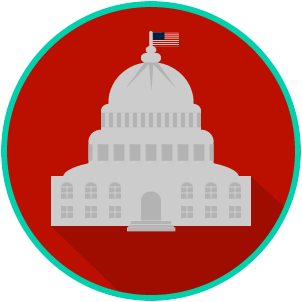 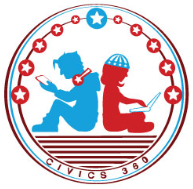 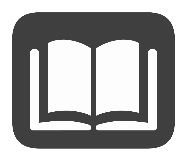 Reading: The Preamble: An Introduction to the ConstitutionBenchmark Clarification 1: Students will explain how the Preamble serves as an introduction to the U.S. Constitution, establishing the goals and purposes of government.Reading: Goals and Purposes of GovernmentBenchmark Clarification 2: Students will identify the goals and purposes of government as set forth in the Preamble of the U.S. Constitution (i.e., form a more perfect union, establish justice, ensure domestic tranquility, provide for the common defense, promote the general welfare, and secure the blessings of liberty to ourselves and our posterity).Reading: Understanding “We the People” Benchmark Clarification 3: Students will recognize that the intention of the phrase “We the People” means that government depends on the people for its power and exists to serve them.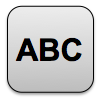 Preamble of the U.S. ConstitutionWrite about your understanding of the intentions of the Preamble by explaining the connections between and among each of the terms in the concept circle. How do the terms in the concept circle fit together?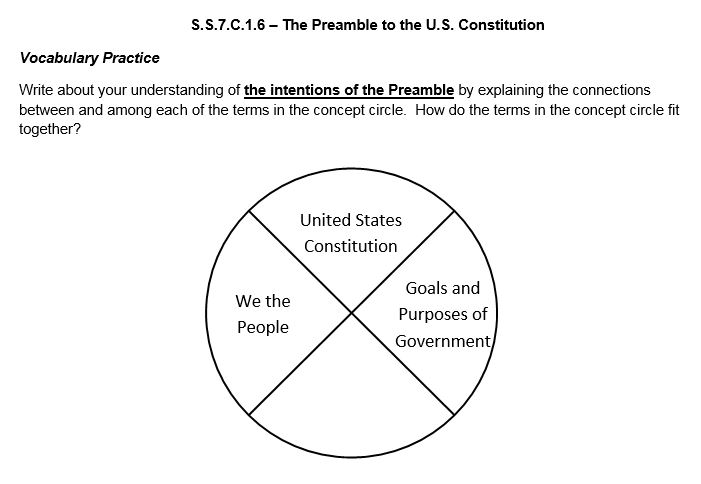 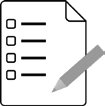 Preamble of the U.S. Constitution Practice Quiz ReflectionQuestionList Specific Evidence from the VideoComplete Sentence1.What is the purpose of the U.S. Constitution? 2. What is the purpose of the Preamble to the U.S. Constitution?  3. Why might the phrase ‘We the People’ be so large?4. Explain the phrase ‘form a more perfect union’.5. Explain the phrase ‘establish justice’.6. What does the term ‘justice’ mean? 7. What part of our government works to ensure that we establish justice? 8. What does the term ‘domestic’ refer to? 9. What does the term ‘tranquility’ mean?10. Explain the phrase ‘insure domestic tranquility’. 11. Based on what you have learned so far, what do we mean when we say something is ‘common to a community’? For example, ‘The park is for common use.’ 12. Explain the phrase ‘provide for the common defence’. 13. Based on what you have learned so far, when you care about someone’s welfare, what are you caring about? 
For example, if someone says to you ‘I was concerned about your welfare and wanted to make sure you were okay.’14. Explain the phrase ‘promote the general welfare’.15. What does the term ‘liberty’ refer to? 16. If you are concerned about your posterity, what are you concerned about? 
For example, ‘My grandparents often say that they are proud of their posterity when they see what good jobs their grandkids have.’ 17. Explain the phrase ‘secure the blessings of liberty for ourselves and our posterity.’ Reading TaskResponseWhat ideas are presented in the reading?What is the central idea of the reading?Select two words or phrases that support the central idea.How might this reading connect to your own experience or something you have seen, read, or learned before?In what way does the Preamble introduce the U.S. Constitution? The Preamble introduces the U.S. Constitution by:Reading TaskResponseWhat ideas are presented in the reading?What is the central idea of the reading?Select two words or phrases that support the central idea.How might this reading connect to your own experience or something you have seen, read, or learned before?What are the goals and purposes of government as set forth in the Preamble to the U.S. Constitution? The goals and purposes of government as set forth in the Preamble are:Reading TaskResponseWhat ideas are presented in the reading?What is the central idea of the reading?Select two words or phrases that support the central idea.How might this reading connect to your own experience or something you have seen, read, or learned before?What does the phrase ‘We the People’ mean? The phrase ‘We the People’ means:FIRST Attempt ScoreI answered ______ questions right. One thing I learned:SECOND Attempt ScoreI answered ______ questions right. One thing I learned: